InvitasjonKICK-OFF 2018Vi har lyst til å invitere deg som går på ungdomsskolen eller videregående til en sosial og morsom kveld for å markere skolestart!31.august klokken 17.00-20.00ved Klubben – klubben er åpen fra 14.00 – 22.30 Det blir servering av grillmat, aktiviteter og konkurranser!Dette er bare for GØY og målet vårt med dette er å bidra til et enda bedre ungdomsmiljø her i Sigdal!Kle deg godt siden aktivitetene foregår utendørs!Påmelding innen mandag 27. augustPåmelding via Facebook arrangement eller send sms til Cecilie Karlsen i Skue sparebank – mobil 95142322HilsenMOT, Skue sparebank og Sigdal ungdomsklubb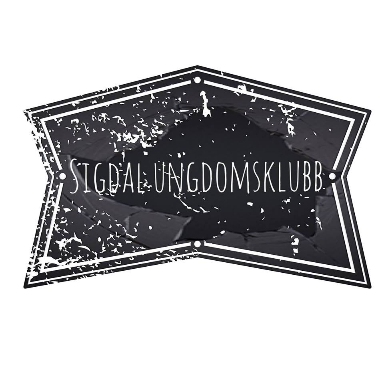 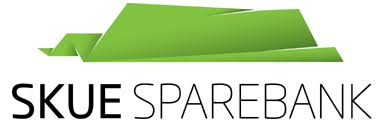 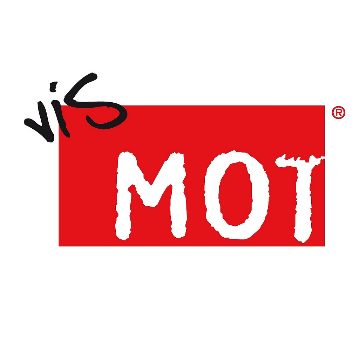 